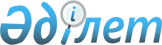 Об утверждении проекта (схемы) зонирования земель Глубоковского районаРешение Глубоковского районного маслихата Восточно-Казахстанской области от 20 октября 2015 года N 40/8-V. Зарегистрировано Департаментом юстиции Восточно-Казахстанской области 23 ноября 2015 года N 4240      Примечание РЦПИ.

      В тексте документа сохранена пунктуация и орфография оригинала.

      В соответствии со статьями 8, 11 Земельного кодекса Республики Казахстан от 20 июня 2003 года, подпунктом 15) пункта 1 статьи 6 Закона Республики Казахстан от 23 января 2001 года "О местном государственном управлении и самоуправлении в Республике Казахстан", Глубоковский районный маслихат РЕШИЛ:

      1. Утвердить проект (схему) зонирования земель и границы оценочных зон Глубоковского района согласно приложениям 1, 2 к настоящему решению. 

      2. Настоящее решение вводится в действие по истечении десяти календарных дней после дня его первого официального опубликования.

 Проект (схема) зонирования земель Глубоковского района 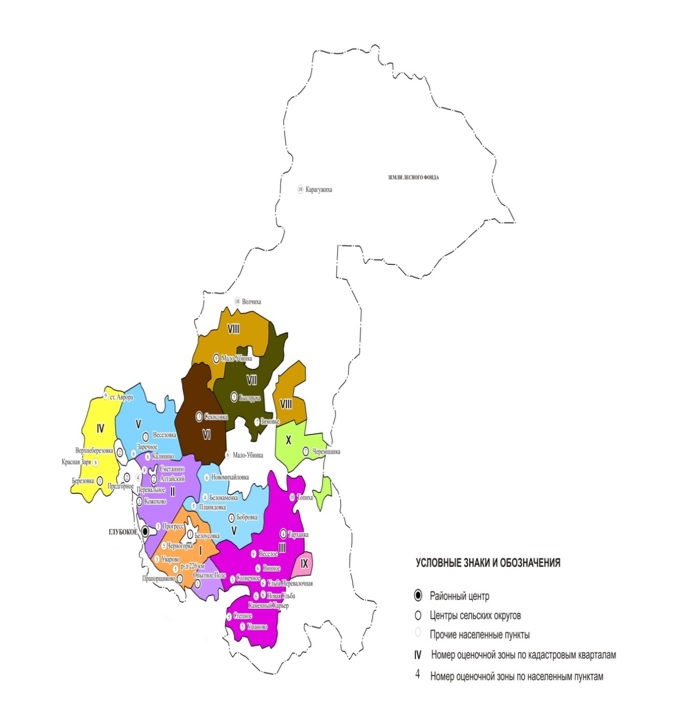  Границы оценочных зон Глубоковского района
					© 2012. РГП на ПХВ «Институт законодательства и правовой информации Республики Казахстан» Министерства юстиции Республики Казахстан
				
      Председатель сессии

А. Мурзыканова 

      Секретарь Глубоковского 

      районного маслихата

А. Баймульдинов
Приложение 1
к решению Глубоковского
районного маслихата
от 20 октября 2015 года
№ 40/8-VПриложение 2
к решению Глубоковского
районного маслихата
от 20 октября 2015 года
№ 40/8-V№ зоны

Населенные пункты входящую зону

Учетные кадастровые квартала входящие в зону

1

п. Глубокое, п. Белоусовка, 

с. Прапорщиково, с. Опытное поле, 

с. Солнечное

05-068-063 бывший колхоз имени Куйбышева (основной участок)

05-068-068 бывший колхоз имени Кирова (основной участок)

2

п. Верхнеберезовский, п. Алтайский 

с. Предгорное, с. Кожохово

05-068-044 бывшее СХП "Иртышское"

05-068-050 бывший колхоз "Прогресс"

05-068-124 РГКП ВК ОХ "НАЦАИ РК" (основной участок)

3

с. Веселовка, с. Березовка, с. Секисовка, 

с. Прогресс, с. Уварово

05-068-086 РГКП "Масличные культуры" "НАЦАИ РК"

05-068-098 бывший совхоз "Ульбинский"

05-068-115 бывший СХП "Фрунзенское" (основной участок)

05-068-153 бывшее СХП "Ушановское"

4

с. Перевальное, с. Белокаменка, 

с. Бобровка, с. Тарханка

05-068-021 бывший колхоз имени Калинина

5

с. Ушаново, с. Степное, с. Быструха, 

с. Планидовка, разъезд 226 км.,

с. Черногорка

05-068-019 бывшее СХП "Веселовское"

05-068-052 бывший колхоз "Заря Коммунизма"

05-068-083 бывшее СХП "Бобровское"

05-068-124 РГКП ВК ОХ "НАЦАИ РК" (чересполосный участок)

6

с. Ново-Михайловка, с. Заречное, 

с. Каменный Карьер, с. Новая Ульба, 

ст. Ульба Перевалочная, с. Винное, 

с. Малоубинка

05-068-017 бывшее СХП "Секисовское"

7

с. Черемшанка, с. Горная Ульбинка, 

с. ЗимовьҰ

05-068-007 бывшее СХП "Ильичевское"

8

с. Калинино, с. Сметанино, 

с. Красная Заря

 

05-068-004 бывшее СХП "Малоубинское"

05-068-052 бывший колхоз "Заря Коммунизма" (чересполосный участок)

9

с. Веселое, ст. Аврора

05-068-068 бывший колхоз имени Кирова (чересполосный участок)

10

с. Волчиха, с. Топиха, п. Карагужиха 

 

05-068-056 АО "Черемшанское"

05-068-063 бывший колхоз имени Куйбышева (чересполосный участок)

05-068-115 бывшее СХП "Фрунзенское" (чересполосный участок)

